20 октября 2023г КГУ "Школа-интернат "Акниет", принял учителей худож
ественного труда и ИЗО, слушателей курсов, АО Национальный центр повышен ия квалификации "ӨРЛЕУ" ИПК ПР по ВКО. Цель мероприятия: показать организацию учебно-воспитательного процесса и вовлечение в досуговую деятельность детей с ООП.В ходе визита гостям были продемонстрированы кабинеты начальных классов специально оборудованные кабинеты ППС, ДО, мед.блок, также гости увидели творческую выставку детей. А в Центре Компетенции "Акниет- Абилимпикс" директором школы С.К Кривицкой была дана полная информация о жизнидеятельности учреждения. Визитеры были приятно удевлены всем увиденным и пожелали всему коллективу и ребятам дальнейших успехов и благополучия.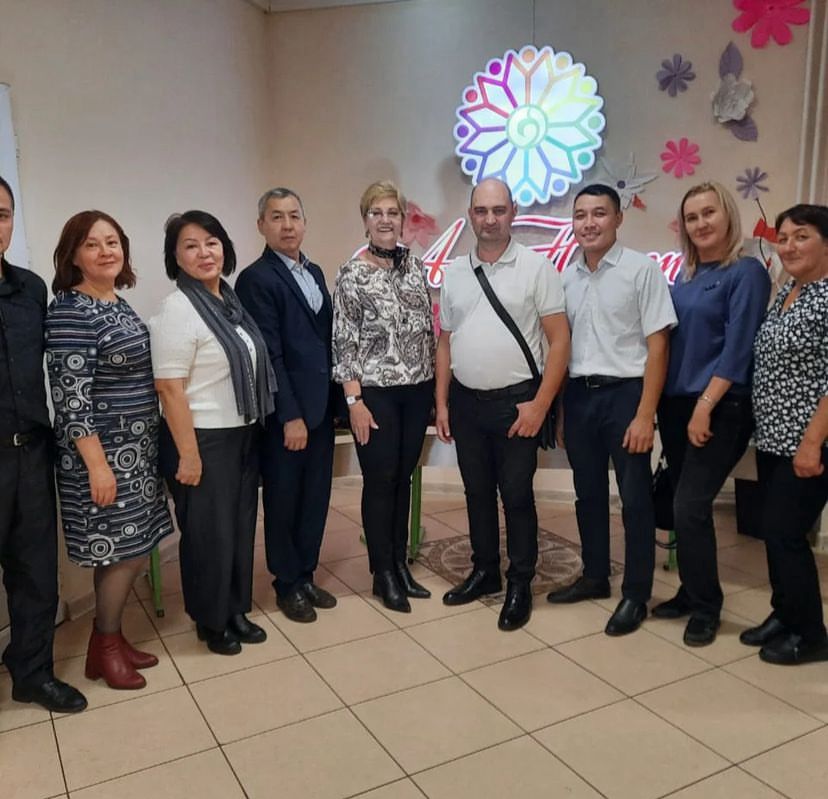 